Publicado en Madrid el 01/04/2020 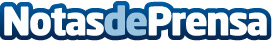 Aumenta la demanda de limpieza con Ozono en la crisis del coronavirus, según PerfexyaParticulares y empresas confían la desinfección de sus espacios con Ozono. Perfexya, empresa líder proveedora de servicios de limpieza, desvela las claves de por qué el ozono se ha convertido en una de las opciones preferidas en las crisis del COVID-19Datos de contacto:Perfexyahttps://www.perfexya.com/900 909 500Nota de prensa publicada en: https://www.notasdeprensa.es/aumenta-la-demanda-de-limpieza-con-ozono-en-la Categorias: E-Commerce Consumo Otras Industrias Otras ciencias http://www.notasdeprensa.es